Preventive Controls Workgroup Meeting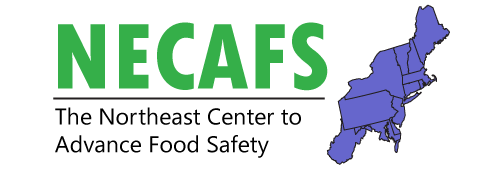 February 11, 20201:00 – 4:30 pmHeadhouse Tower Lounge (9th floor, room key needed for elevator)Overall intent of this meeting: Updates and overview of preventive controls needs assessment for the northeast region and subgroup activities. What are the needs and how does that inform our work?  TimePresenter(s)Title1:00 Andrea Gilbert & Dave SeddonWelcome and Introduction to Meeting1:05 – 1:35Andrea GilbertNeeds Assessment Review and Summary Results1:35 – 2:05Glenn BassFDA Update2:05 – 2:25Bill LachowskyFSPCA Update2:25 – 2:40Break2:40 – 4:00Luke LaBordeNicole RichardBeth Demmings Facilitated by: Andrea Gilbert & Dave SeddonSubgroup UpdatesAwarenessEvaluationResourcesGroup discussion - Discuss future work that remains based on needs assessment, identify the biggest need(s) and articulate any adjustment to project proposals to address each.4:00 – 4:25Facilitated by: Andrea Gilbert & Dave SeddonOpen MicGroup report out on current and future planning of PCHF projects in the Northeast4:25 – 4:30Closing and Next Steps